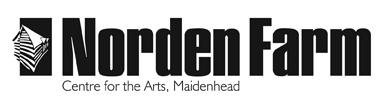 Classes and Activities – Information SheetCostumed Figure Drawing - SUM2018Category: 		Adult (18+) 	Day:		 	Saturday	Dates:		 	21 JulTime:		 	Location:	 	Norden Farm Centre for the ArtsTutor:		 	Harriet BrittaineClass Size:	 	13Cost of class: 	£34Information about the class: A unique opportunity to draw a figure in costume. In this case, the figure will be a boxer. Shorter action poses in the morning will be followed with longer resting poses in the afternoon to allow students to create one or two pieces of work.Materials or clothing required and any additional costs:Materials are included; please note it is advisable to wear old clothing.Tutor biography:	Harriet Brittaine is a professional artist and teaches life drawing, oil painting and portraiture across Berkshire. She has taught in the UK and abroad, and is Co-Director of the local and award-winning social enterprise Art on the Street.To book please contact: Box Office on 01628 788997 / www.nordenfarm.orgNorden Farm Centre for the Arts Ltd. (No. 5405277) & Norden Farm Centre Trust Ltd. (No. 2713653, Charity Registration No. 1013555) are companies registered in England and Wales. The Registered Office is Altwood Road, Maidenhead, SL6 4PF. 